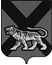 ТЕРРИТОРИАЛЬНАЯ ИЗБИРАТЕЛЬНАЯ КОМИССИЯ ГОРОДА  ДАЛЬНЕГОРСКАР Е Ш Е Н И Е22 июня 2016 г.                              г. Дальнегорск                              № 130/32О начале процедуры формирования участковых избирательных комиссий избирательных участков № 1023 и № 1024В соответствии со статьями 22, 27 Федерального закона «Об основных гарантиях избирательных прав и права на участие в референдуме граждан Российской Федерации», постановлением администрации Дальнегорского  городского округа от 19 мая 2017 года № 311-па «Об уточнении перечня и границ  избирательных участков, участков референдума на территории Дальнегорского  городского округа» территориальная  избирательная комиссия города ДальнегорскаРЕШИЛА:1. Начать процедуру формирования участковых комиссий избирательных участков № 1023 и № 1024.2. Утвердить прилагаемый текст информационного сообщения территориальной избирательной комиссии города Дальнегорска о приеме предложений по кандидатурам членов участковых комиссий с правом решающего голоса избирательных участков № 1023 и № 1024 (в резерв составов участковых избирательных комиссий) и опубликовать указанное сообщение в газете «Трудовое слово».3. Установить срок приема предложений по кандидатурам в составы участковых комиссий избирательных участков № 1023 и № 1024 с 28 июня 2017 года по 28 июля 2017 года.4. Разместить настоящее решение на официальном сайте Дальнегорского городского округа в разделе «Территориальная избирательная комиссия города Дальнегорска» в информационно-телекоммуникационной сети Интернет и опубликовать в газете «Трудовое слово».  Председатель комиссии 	                                                        С. Н. Зарецкая Секретарь комиссии 	                 	                                          О. Д. Деремешко                                                                 Приложение                                                        			к решению территориальной                                                         			избирательной комиссии                                                       			города Дальнегорска                                                               			от 22 июня 2017 года № 130/32ИНФОРМАЦИОННОЕ СООБЩЕНИЕтерриториальной избирательной комиссии города Дальнегорскао приеме предложений по кандидатурам членов участковых избирательных комиссий с правом решающего голоса (в резерв составов участковых комиссий)               Руководствуясь пунктами 4 и 5.1. статьи 27 Федерального закона «Об основных гарантиях избирательных прав и права на участие в референдуме граждан Российской Федерации», территориальная избирательная комиссия города Дальнегорска объявляет прием предложений по кандидатурам для назначения членов участковых комиссий с правом решающего голоса избирательных участков № 1023 и № 1024 (в резерв составов участковых комиссий). Постановление администрации Дальнегорского  городского округа от 19 мая 2017 года № 311-па «Об уточнении перечня и границ избирательных участков, участков референдума на территории Дальнегорского городского округа  в газете «Трудовое слово»  № 21 от 24 мая 2017 года и размещено на сайте Дальнегорского  городского округа в разделе «Территориальная избирательная комиссия города Дальнегорска».  Прием документов осуществляется в течение 30 дней со дня опубликования настоящего сообщения по адресу: город Дальнегорск, проспект 50 лет Октября, д. 125, каб. № 14-б в рабочие дни с 09.00 часов  до 18.00 часов. Телефон для справок 3-21-10.При внесении предложения (предложений) по кандидатурам для назначения членов участковых комиссий с правом решающего голоса (в резерв составов участковых комиссий) необходимо представить в территориальную избирательную комиссию города Дальнегорска, согласно  перечню, утвержденному Постановлением ЦИК России от 17.02.2010 г. № 192/1337-5 (в ред. от 23.03.2016 г.) «О Методических рекомендациях о порядке формирования территориальных избирательных комиссий, избирательных комиссий муниципальных образований, окружных и участковых избирательных комиссий»:- решение полномочного органа политической партии, либо общественного объединения, либо Думы Дальнегорского округа, либо собрания избирателей по месту жительства, работы, службы, учебы о внесении предложения (предложений) о кандидатуре (кандидатурах) в состав участковой (участковых) избирательных комиссий (общественные объединения представляют нотариально удостоверенную или заверенную уполномоченным органом копию устава общественного объединения); - письменное согласие гражданина Российской Федерации на назначение его в состав участковой избирательной комиссии (в резерв составов участковых комиссий); - две фотографии лица, предлагаемого в состав участковой избирательной комиссии, размером 3х4 см (без уголка); - копию паспорта или документа, заменяющего паспорт гражданина Российской Федерации, содержащего сведения о гражданстве и месте жительства лица, кандидатура которого предложена в состав участковой избирательной комиссии; - справку с основного места работы либо копию документа, подтверждающего сведения о роде занятий. 	Заседание территориальной избирательной комиссии города Дальнегорска по формированию участковых избирательных комиссий состоится в 10.00 часов 29 июля 2017 года по адресу: город Дальнегорск, проспект 50 лет Октября, д. 125, кабинет 14-б.Территориальная избирательная комиссия города Дальнегорска 